РОССИЙСКАЯ ФЕДЕРАЦИЯ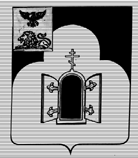 БЕЛГОРОДСКАЯ ОБЛАСТЬМУНИЦИПАЛЬНЫЙ РАЙОН «ЧЕРНЯНСКИЙ РАЙОН»МУНИЦИПАЛЬНЫЙ СОВЕТ ЧЕРНЯНСКОГО РАЙОНА                                Двадцать восьмая                                 сессия второго созываР Е Ш Е Н И Е27 апреля 2016 г.	                                                                                           № 292О внесении изменений в решение Муниципального совета Чернянского района от 25.09.2013 г.        № 1 «О формировании Муниципального совета Чернянского района»	В соответствии со статьями 10 и 12 Устава муниципального района «Чернянский район» Белгородской области, на основании решений земского собрания Волоконовского сельского поселения от 31.03.2016 г. № 34/94             «О досрочном прекращении полномочий депутата земского собрания Волоконовского сельского поселения» и от 31.03.2016 г. № 34/95 «Об избрании главы Волоконовского сельского поселения», решений земского собрания Ольшанского сельского поселения от 11.04.2016 г. № 41/131              «О досрочном прекращении полномочий депутата земского собрания» и от 11.04.2016 г. № 41/132 «Об избрании депутата в состав Муниципального совета Чернянского района»  Муниципальный совет Чернянского районарешил:    1. Внести в решение Муниципального совета Чернянского района от 25.09.2013 г. № 1 «О формировании Муниципального совета Чернянского района» (в редакции решения от 11.11.2015 г. № 235) следующие изменения:слова «Глава Волоконовского сельского поселения – Емельянова Тамара Филипповна» заменить словами «Глава Волоконовского сельского поселения – Нечаева Наталья Валерьевна»;слова «Депутат  земского собрания  Ольшанского сельского поселения – Овсянникова Лидия Николаевна» заменить словами «Депутат земского собрания Ольшанского сельского поселения – Пашенко Ирина Анатольевна».2. Ввести в действие настоящее решение со дня его принятия.3. Разместить настоящее решение на официальном сайте органов местного самоуправления Чернянского района в сети Интернет в подразделе «Решения» раздела «Муниципальный совет» (адрес сайта: http://www.admchern.ru).4. Контроль за выполнением настоящего решения возложить на постоянную комиссию Муниципального совета Чернянского района по законности, нормативной и правовой деятельности, вопросам местного самоуправления. Председатель Муниципального советаЧернянского района                                                                     С.Б.Елфимова